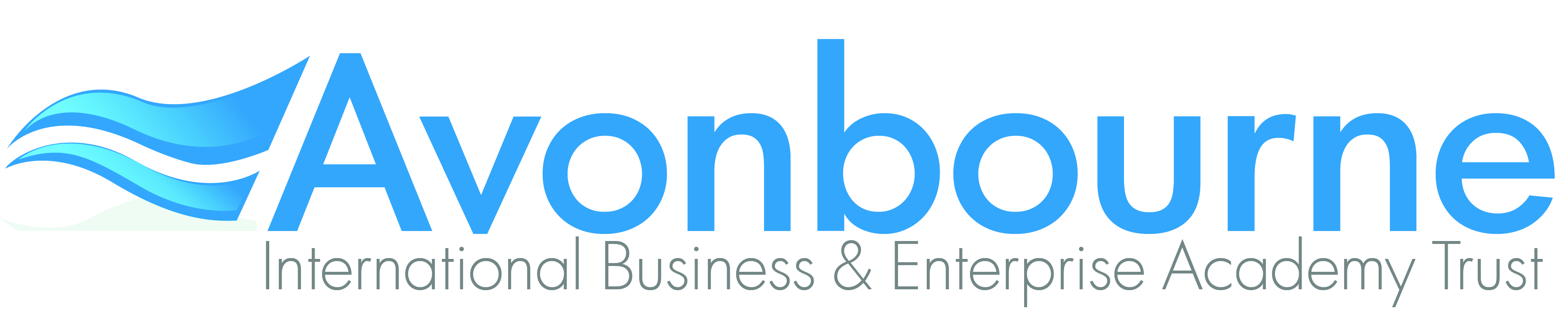 Job Title: 	     		Food Technician Reporting To:	Technology Leader Job Purpose: To support the College in the implementation of its aims and objectives as specified in the Improvement Plan and Policy Statements. Under the general supervision of the Food Teacher, the post holder is responsible for maintaining safe and organised work areas, preparation of materials and resources. Under the general supervision of the Pastoral LT, the post holder is responsible for first aid provision and reporting at the College.Technician Main Tasks:Ordering, purchase and preparation of various materials for use in the classrooms.Weighing and measuring ingredients in preparation for practical Food lessons and teacher demonstrations.Setting up and assembling equipment for Food lessons.Assisting in practical lessons both at Key Stage 3 and Key Stage 4.Maintaining well-ordered and hygienic working areas.To assist and advise re stock requirements by keeping an up-to-date inventory of materials and equipment.Organisation of repair and servicing of equipment, tools and machines by a PAT member of staff or appropriate person.Organisation of permanent displays, under the direction of teachers and assistance with temporary display work for open evenings etc.Preparation of teaching materials, filing of students work and general administrative duties.   OTHER DUTIESThe post holder may be required to perform duties other than those given in the job description for the post. The particular duties and responsibilities attached to posts may vary from time to time without changing the general character of the duties or the level of responsibility entailed. Such variations are a common occurrence and would not of themselves justify the re-evaluation of a post. In cases, however where a permanent and substantial change in the duties and responsibilities of a post occurs, consistent with a higher level of responsibility, then the post would be eligible for re-evaluation. 